Name: __________________________________Review – Due Tuesday May 271.  Label a coordinate grid.2.  Plot each point on the grid.  What scale will you use?  Explain your choice.  A (10, 30)  B (35, 30)  C (35, 15) D (10, 15) 3.  Join the points in order.  Then join D to A. Describe the shape your have drawn4.  Find the length of each side of the shape.  (Remember to use either counting squares or using coordinates as your strategy for showing your work) 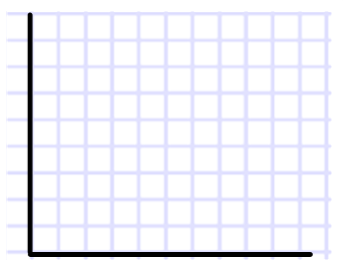 AB = BC = CD = DA =Find the following expressions (Show step by step)6 x 8 - 9 9 + 7 - 8 x 2 7 x 7 - 8 x 1 